  SPORTS  MALLORCA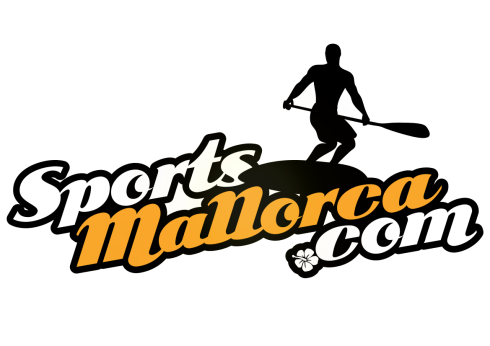 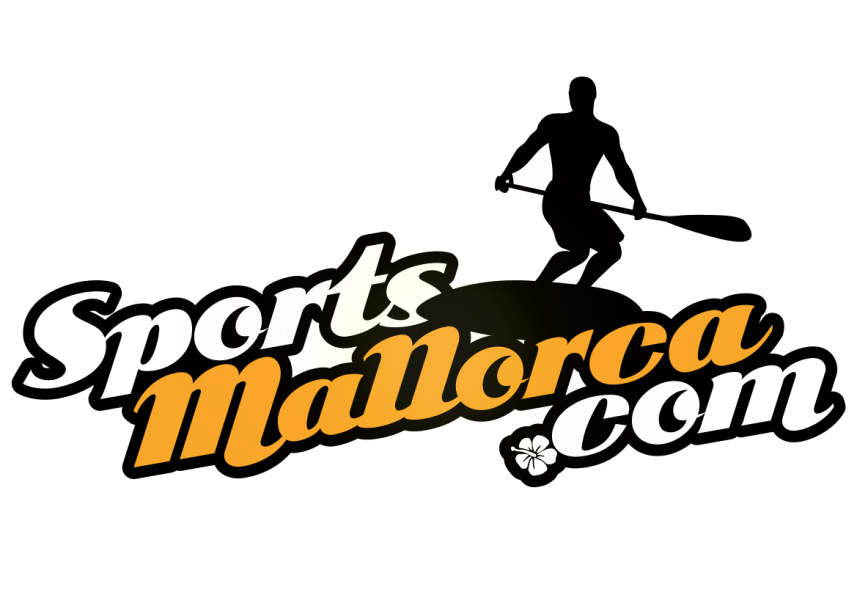 Actividades Dirigidas de manos de monitores titulados por las distintas Federaciones Deportivas, TAFAD, INEF.HORARIOLUNESMARTESMIÉRCOLESJUEVESVIERNESSÁBADODOMINGO08:30-09:30SUP YOGA 2PORTIXOLSUP YOGA 2PORTIXOL09.00H10:00HSURF CAMPPORTIXOLSURF CAMPPORTIXOLSURF CAMPPORTIXOLSURF CAMPPORTIXOLSURF CAMPPORTIXOLSUPYOGA 3PORTIXOLSUPYOGA 4PORTIXOL10.00H12.00HSURF CAMPPORTIXOLSURF CAMPPORTIXOLSURF CAMPPORTIXOLSURF CAMPPORTIXOLSURF CAMPPORTIXOLEXCURSIÓNPADDLESURF PORTIXOLEXCURSIÓNPADDLESURF PORTIXOL12.00H13.30HSURF CAMPPORTIXOLSURF CAMPPORTIXOLSURF CAMPPORTIXOLSURF CAMPPORTIXOLSURF CAMPPORTIXOLEXCURSIÓNPADDLESURF PORTIXOL14.00HWINDSURFWINDSURFWINDSURFWINDSURFWINDSURFWINDSURFWINDSURF16.00hWINDSURFWINDSURFWINDSURFWINDSURFWINDSURFWINDSURFWINDSURF16.00H18.00HCLASES PADDEL 1CLASES PADDEL 2CLASES PADDEL 1CLASES PADDLE 2CLASES PADDEL 3EXCURSIÓN PADDLE SURF PORTIXOLEXCURSIÓN PADDLE SURF PORTIXOLEXCURSIÓN PADDLE SURF PORTIXOL19.00H20.00HSUP YOGA 1PORTIXOLSUP YOGA 1PORTIXOLSUPYOGA 5PORTIXOLSUPYOGA 6PORTIXOL20.00H21.00HACTIVIDADCURSODURACIÓNSEMANALDURACIÓNMENSUALPRECIONº PARTICIPANTESSUP YOGA1h2h4h8h60€100€Máximo 6 paxCLASES PADDLE3h2h4h3h8h16h45€120€220€Máximo 6 paxEXCURSION PADDLE SURF3h2h3h3h8h12h45€100€150€Máximo 6 paxWINDSURF2h2h4h2h8h16h80€260€480€Máximo 6 pax